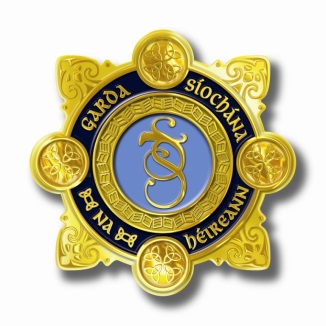 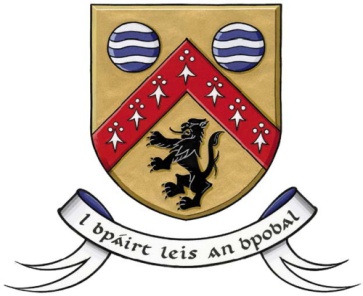 Laois County Joint Policing Committee Meeting Annual Public MeetingÁras an Chontae, Portlaoise14th October 2019 at 10.00 amAGENDAConfirmation of Minutes of Joint Policing Committee Meeting held on 4th March, 2019 (copy attached)Confirmation of Minutes of Joint Policing Committee Election of Chairperson meeting held on 25th September, 2019 (copy attached)Matters ArisingReport from An Garda Síochána Laois County Council ReportApproval of Community CCTV SchemesJPC Strategy Implementation Plan 2019 – Update on actionsProposed meeting dates for 202016th March 2020 at 10.00 am15th June 2020 at 10.00 am21st September 2020 at 10.00 am16th November 2020 (Public Meeting) at 3.30 pmAny Other Business